Diversity monitoring form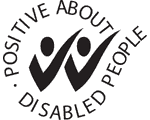 All applications receive equal treatment regardless of sex, race, age, disability, religion, marital status or sexual orientation. We make selections on merit. The information you provide on this form is only used for monitoring and analysis and plays no part in the selection process.EthnicityWhich groups do you most identify with?Please tick only one of the following.And please tick only one of the following (continues onto the next page).AsianBlackChineseMixed ethnic backgroundWhiteAny other ethnic backgroundDisability (guaranteed interview scheme)Ofwat is committed to employing disabled people. To demonstrate our commitment, we guarantee an interview to anyone with a disability whose application meets the minimum criteria for the post.The Disability Discrimination Act 1995 defines disability as a physical or mental impairment which has a substantial and adverse long-term effect on a person’s ability to carry out normal day-to-day activities.Do you consider that you have a disability as defined above? If you consider you have a disability and wish to apply for a guaranteed interview, please complete the following:Immigration controlDo you have the right to work in the UK? Is there any employment restriction or time limit on your right to work in the UK?If yes, please describe hereI fully understand the reason for which this information is being collected and I do/do not consent to provide it:Privacy StatementOfwat will only use the information you have provided for the purpose of employment services including recruitment and selection and it will be processed as set out in Ofwat’s privacy notice which is available here: https://www.ofwat.gov.uk/publication/privacy-policy/.  Full name:Full name:Gender:DOB:Age:Vacancy/reference(A)British or Mixed British(B)English(C)Irish(D)Scottish(E)Welsh(F)Other (specify if you wish)(A)Bangladeshi(B)Indian(C)Pakistani(D)Any other Asian background (specify if you wish)(E)African(F)Caribbean(G)Any other Black background (specify if you wish)(H)Any Chinese background (specify if you wish)(I)Asian and White (J)Black African and White(K)Black Caribbean and White(L)Any other mixed ethnic background (specify if you wish)(M)Any White background (specify if you wish)(N)Any other ethnic background (specify if you wish)(O)Prefer not to sayYesNoPrefer not to sayName:Nature of disability:Arrangements (if any) we could make to assist you if selected for interview:YesNoYesNoName:SignatureDate